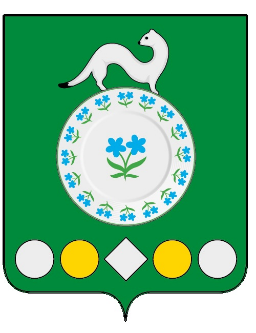 Российская ФедерацияИркутская областьУсольский муниципальный районМишелевское городское поселениеАДМИНИСТРАЦИЯПОСТАНОВЛЕНИЕОт 27.01.2022							№ 31р.п. МишелевкаОб утверждении формы проверочного листа (списка контрольных вопросов), применяемого при осуществлении муниципального контроля в сфере благоустройства на территории Мишелевского муниципального образования           В соответствии с Федеральным законом от 31.07.2020 № 248-ФЗ «О государственном контроле (надзоре) и муниципальном контроле в Российской Федерации», постановлением Правительства Российской Федерации от 27.10.2021 № 1844 «Об утверждении требований к разработке, содержанию, общественному обсуждению проектов форм проверочных листов, утверждению, применению, актуализации форм проверочных листов, а также случаев обязательного применения проверочных листов», руководствуясь статьями 23,46 Устава Мишелевского муниципального образования, администрация Мишелевского муниципального образования ПОСТАНОВЛЯЕТ:1. Утвердить форму проверочного листа (списка контрольных вопросов), используемого при осуществлении муниципального контроля в сфере благоустройства на территории Мишелевского муниципального образования (приложение).2. Опубликовать настоящее постановление в газете «Новости» и разместить на официальном сайте администрации Мишелевского муниципального образования в информационно-телекоммуникационной сети «Интернет» (мишелёвка.рф).3. Настоящее Постановление вступает в силу с 01.03.2022.4. Контроль за исполнением настоящего постановления возложить на заместителя главы Мишелевского муниципального образования Кривеля А.М.Глава Мишелевского муниципального образования  							Н.А.Валянин Приложение  к постановлению администрации Мишелевского муниципального образования  	от 27.01.2022  № 31Форма
проверочного листа (списка контрольных вопросов), применяемого при осуществлении муниципального контроля в сфере благоустройства на территории Мишелевского муниципального образованияСписок контрольных вопросов, отражающих содержание обязательных требований, ответы на которые свидетельствуют о соблюдении или несоблюдении контролируемым лицом обязательных требований"_____" ______________ 20__ г.       (дата заполнения      проверочного листа)_____________________________    _________      ____________________________(должность лица, заполнившего                         (подпись)                 (фамилия, имя, отчество     проверочный лист)                                                                   (при наличии)    лица, заполнившего                                                                                                                            проверочный лист)QR-кодНа документы, оформляемые контрольным органом, наносится QR-код, сформированный единым реестром, обеспечивающий переход на страницу в информационно-телекоммуникационной сети "Интернет", содержащую запись единого реестра о профилактическом мероприятии, контрольном мероприятии в едином реестре, в рамках которого составлен документ.При использовании для просмотра информации QR-кода сведения отображаются без ограничений доступа к ним.Наименование вида контроля, включенного в единый реестр видов федерального государственного контроля (надзора), регионального государственного контроля (надзора), муниципального контроляМуниципальный контроль в сфере благоустройства на территории Мишелевского муниципального образованияНаименование контрольного органа и реквизиты нормативного правового акта об утверждении формы проверочного листаОбъект муниципального контроля, в отношении которого проводится контрольное мероприятиеФамилия, имя и отчество (при наличии) гражданина или индивидуального предпринимателя, его идентификационный номер налогоплательщика и (или) основной государственный регистрационный номер индивидуального предпринимателя, адрес регистрации гражданина или индивидуального предпринимателя, наименование юридического лица, его идентификационный номер налогоплательщика и (или) основной государственный регистрационный номер, адрес юридического лица (его филиалов, представительств, обособленных структурных подразделений), являющихся контролируемыми лицамиКатегория риска объекта контроляРеквизиты решения контрольного органа о проведении контрольного мероприятия, подписанного уполномоченным должностным лицом контрольного органаN_____ от_______Место (места) проведения контрольного мероприятия с заполнением проверочного листаУчетный номер контрольного мероприятияN _________ от___________Должность, фамилия и инициалы должностного лица контрольного органа, в должностные обязанности которого в соответствии с положением о виде контроля или должностной инструкцией входит осуществление полномочий по виду контроля, в том числе проведение контрольных мероприятий, проводящего контрольное мероприятие и заполняющего проверочный лист№ п/пВопрос, отражающий содержание обязательных требованийСоотнесенные со списком контрольных вопросов реквизиты нормативных правовых актов с указанием структурных единиц этих актовОтветы на вопросыОтветы на вопросыОтветы на вопросыОтветы на вопросы№ п/пВопрос, отражающий содержание обязательных требованийСоотнесенные со списком контрольных вопросов реквизиты нормативных правовых актов с указанием структурных единиц этих актовданетнеприме-нимоприме-чание1.Соблюдаются ли требования к содержанию некапитальных нестационарных сооруженийСтатья 4.10. Правил благоустройства территории Мишелевского муниципального образования, утвержденных решением Думы от 25.10.2017  № 12 (далее - Правила благоустройства)2.Соответствует ли размещение домовых знаков на зданиях и сооруженияхСтатья 9.2. Правил благоустройства3.Обеспечивается ли доступ маломобильных групп населения к входным группам зданий жилого и общественного назначенияСтатья 10.2. Правил благоустройства4.Соблюдаются ли общие требования к содержанию и уборке территорий Мишелевского МО в зимний, летний периодСтатья 10. Правил благоустройства5.Осуществляется ли сбор отходов и содержание контейнерных площадок, сбор жидких отходовСтатья 10.5.Правил благоустройства6.Соблюдаются ли требования к внешнему виду и размещению инженерного и технического оборудования фасадов зданий, сооруженийСтатья 9.1. Правил благоустройства7.Соблюдаются ли требования к обустройству и оформлению строительных объектов и площадок.Статья 10.1.10.Правил благоустройства8.Соответствуют ли требования обустройства и содержания гаражей, открытых стоянок для постоянного и временного хранения транспортных средств требованиям Правил благоустройстваСтатья 10.5.3.Правил благоустройства9.Соответствует ли порядок содержания зеленых насаждений требованиям Правил благоустройстваСтатья 10.4.3.Правил благоустройства10Соответствует ли содержание собак и иных домашних животных на территории Мишелевского муниципального образования требованиям Правил благоустройстваСтатья 10.1.Правил благоустройства